JAK ORGANIZOWAĆ NAUKĘ W DOMU ?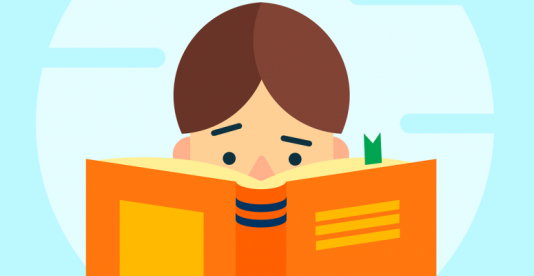 Uporządkuj swoje miejsce pracy: na biurkuzostaw tylko rzeczy potrzebne do nauki, wyłącz dźwięk w telefonie.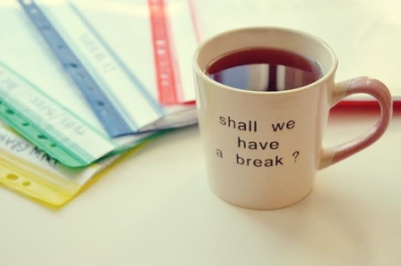 Ustal z rodzicami stałe godziny nauki, np. w godz.9-12. Pamiętaj, że Twój mózg najlepiej przyswaja wiadomości od rana.Zaplanuj przerwy podczas nauki. To dobry czas, by coś zjeść czy chwilę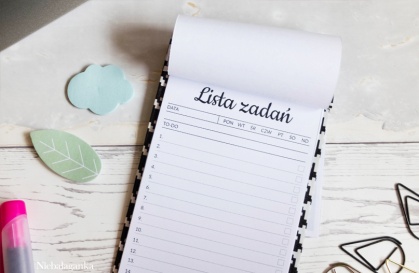 poćwiczyć.Przed przystąpieniem do nauki 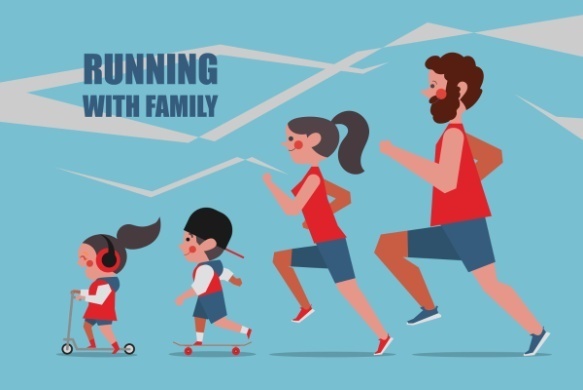 przygotuj sobie listę zadań na dany dzień: zacznijod najtrudniejszego zadania.Po zakończonej nauce znajdź czas na aktywności, które sprawiają Ci największą przyjemność.https://miastodzieci.pl/czytelnia/jak-zachecic-dziecko-do-nauki-kilka-porad-dla-rodzicow/?fbclid=IwAR1NVUHB9w8fKlc8fLdeXDHH4jZSNXY-igfB3m2LKZDHS3D1K4Opu_qUElwOpracowała: Anna Pawlak